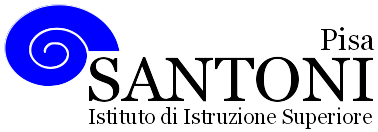 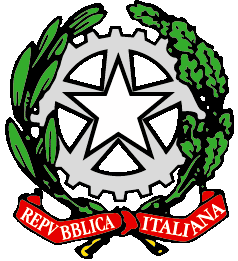 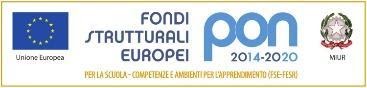 agraria agroalimentare agroindustria | chimica, materiali e biotecnologie | costruzioni, ambiente e territorio | sistema moda | servizi socio-sanitari | servizi per la sanità e l'assistenza sociale | corso operatore del benessere | agenzia formativa Regione Toscana  IS0059 – ISO9001agraria agroalimentare agroindustria | chimica, materiali e biotecnologie | costruzioni, ambiente e territorio | sistema moda | servizi socio-sanitari | servizi per la sanità e l'assistenza sociale | corso operatore del benessere | agenzia formativa Regione Toscana  IS0059 – ISO9001agraria agroalimentare agroindustria | chimica, materiali e biotecnologie | costruzioni, ambiente e territorio | sistema moda | servizi socio-sanitari | servizi per la sanità e l'assistenza sociale | corso operatore del benessere | agenzia formativa Regione Toscana  IS0059 – ISO9001agraria agroalimentare agroindustria | chimica, materiali e biotecnologie | costruzioni, ambiente e territorio | sistema moda | servizi socio-sanitari | servizi per la sanità e l'assistenza sociale | corso operatore del benessere | agenzia formativa Regione Toscana  IS0059 – ISO9001agraria agroalimentare agroindustria | chimica, materiali e biotecnologie | costruzioni, ambiente e territorio | sistema moda | servizi socio-sanitari | servizi per la sanità e l'assistenza sociale | corso operatore del benessere | agenzia formativa Regione Toscana  IS0059 – ISO9001agraria agroalimentare agroindustria | chimica, materiali e biotecnologie | costruzioni, ambiente e territorio | sistema moda | servizi socio-sanitari | servizi per la sanità e l'assistenza sociale | corso operatore del benessere | agenzia formativa Regione Toscana  IS0059 – ISO9001www.e-santoni.edu.it         Attività svolte A.S. 2021/22www.e-santoni.edu.it         Attività svolte A.S. 2021/22e-mail: piis003007@istruzione.itPEC: piis003007@pec.istruzione.itPEC: piis003007@pec.istruzione.itPEC: piis003007@pec.istruzione.itNome e cognome del docente     NARDINI     MONICANome e cognome del docente     NARDINI     MONICANome e cognome del docente     NARDINI     MONICANome e cognome del docente     NARDINI     MONICANome e cognome del docente     NARDINI     MONICANome e cognome del docente     NARDINI     MONICANome e cognome del docente     NARDINI     MONICADisdisciplina insegnata       DIRITTO ED ECONOMIADisdisciplina insegnata       DIRITTO ED ECONOMIADisdisciplina insegnata       DIRITTO ED ECONOMIADisdisciplina insegnata       DIRITTO ED ECONOMIADisdisciplina insegnata       DIRITTO ED ECONOMIADisdisciplina insegnata       DIRITTO ED ECONOMIADisdisciplina insegnata       DIRITTO ED ECONOMIALibrLibro/i di testo in uso  Diritto ed Economia 1 Tra mondo reale e digitaleEd. ZanichelliLibrLibro/i di testo in uso  Diritto ed Economia 1 Tra mondo reale e digitaleEd. ZanichelliLibrLibro/i di testo in uso  Diritto ed Economia 1 Tra mondo reale e digitaleEd. ZanichelliLibrLibro/i di testo in uso  Diritto ed Economia 1 Tra mondo reale e digitaleEd. ZanichelliLibrLibro/i di testo in uso  Diritto ed Economia 1 Tra mondo reale e digitaleEd. ZanichelliLibrLibro/i di testo in uso  Diritto ed Economia 1 Tra mondo reale e digitaleEd. ZanichelliLibrLibro/i di testo in uso  Diritto ed Economia 1 Tra mondo reale e digitaleEd. ZanichelliClasse e Sezione........1 A..............Classe e Sezione........1 A..............Classe e Sezione........1 A..............Indirizzo di studi Costruzioni, ambiente  e territorio........................................................Indirizzo di studi Costruzioni, ambiente  e territorio........................................................Indirizzo di studi Costruzioni, ambiente  e territorio........................................................N. studenti..18....................UdA1  Il DIRITTO E LE NORME GIURIDICHECompetenze:Imparare che cosa sono le regole del diritto, e le loro funzioniConoscenze:Conoscere la gerarchia delle fonti, il diritto e le sue ramificazioniAbilità:Saper individuare ed interpretare una normaObiettivi Minimi:Conoscere gli aspetti fondamentali della Costituzione italiana come legge fondamentale dello Stato.UdA 2 I SOGGETTI DEL DIRITTOCompetenze:Avvalersi in modo corretto e consapevole dei principi che regolano la nostra societàConoscenze:Conoscere i soggetti del diritto e le loro capacità, conoscere le organizzazioni collettive e le loro capacitàAbilità:Saper distinguere capacità giuridica e capacità di agire, saper distinguere le diverse tipologie di beni giuridici.Obiettivi Minimi: individuare i soggetti del diritto all’interno dell’ordinamento giuridico e le loro capacitàConoscere gli aspetti fondamentali della Costituzione italiana come legge fondamentale dello Stato.UdA 3 I CARATTERI GENERALI DELLO STATO
Competenze:Avvalersi in modo corretto e consapevole dei principi che regolano la nostra societàConoscenze:Conoscere gli elementi essenziali dello Stato, conoscere le caratteristiche delle principali organizzazioni internazionali                                                                                                         Abilità                                                                                                                                               Saper distinguere tra forme di Stato e di governo, saper individuare le caratteristiche di uno stato democratico.                                                                                                                           Competenze saper partecipare alla vita pubblica e sociale in linea con i principi stabiliti dalla Costituzione all’interno dello Stato democratico.                                                                                                                                                       Obiettivi Minimi: riconoscere gli elementi fondamentali dello Stato e le principali forme di stato e di GovernoUDA4 IL SISTEMA ECONOMICO
Conoscenze:Conoscere le caratteristiche dei principali sistemi economici, le caratteristiche e i tipi di beni economici in relazione ai bisogni dei vari soggetti economici e le loro interrelazioni.                                                                                                         Abilità                                                                                                                                               Saper distinguere tra beni e servizi e le diverse relazioni intercorrenti tra soggetti economici.                                                                                                                           Competenze                                                                                                                                             Saper partecipare alla vita pubblica e sociale ed economica e sapersi integrare nel tessuto sociale ed economico del nostro Paese e dell’Unione Europea.                                                                                                                                                       Obiettivi Minimi: saper comprendere il concetto di sistema economico e gli operatori che vi interagisconoAttività o moduli didattici concordati nel CdC a livello interdisciplinare - Educazione civicaEducazione alla legalità ed alla solidarietà attraverso lo studio della Costituzione italianaConoscenzeSviluppare la conoscenza e la comprensione delle strutture e dei profili sociali, economici, giuridici, civici e ambientali della società.   Sviluppare la conoscenza della Costituzione italiana. Abilità-Promuovere la condivisione dei principi di legalità, - Alimentare e rafforzare il rispetto nei confronti delle persone, degli animali e della natura.CompetenzeContribuire a formare cittadini responsabili e attivi. Promuovere la partecipazione piena e consapevole alla vita civica, culturale e sociale delle comunità, nel rispetto delle regole, dei diritti e dei doveri.                                                                                                             Docente                      Data 15/06/2022                                                     Prof.ssa Nardini Monica